اللجنة الحكومية الدولية المعنية بالملكية الفكرية والموارد الوراثية والمعارف التقليدية والفولكلورالدورة الثلاثونجنيف، من 30 مايو إلى 3 يونيو 2016مشروع برنامج الدورة الثلاثينوثيقة من إعداد الأمانةاستجابة لطلب اللجنة الحكومية الدولية المعنية بالملكية الفكرية والموارد الوراثية والمعارف التقليدية والفولكلور ("اللجنة") بتعميم مشروع لبرنامج العمل المقترح، تحتوي هذه الوثيقة على مشروع برنامج العمل المقترح للدورة الثلاثين للجنة. ويكتسي مشروع البرنامج طابعا إرشاديا فقط، ذلك أن التنظيم الفعلي لعمل اللجنة يبقى في عهدة الرئيس وأعضاء اللجنة وفقا للنظام الداخلي.[نهاية الوثيقة]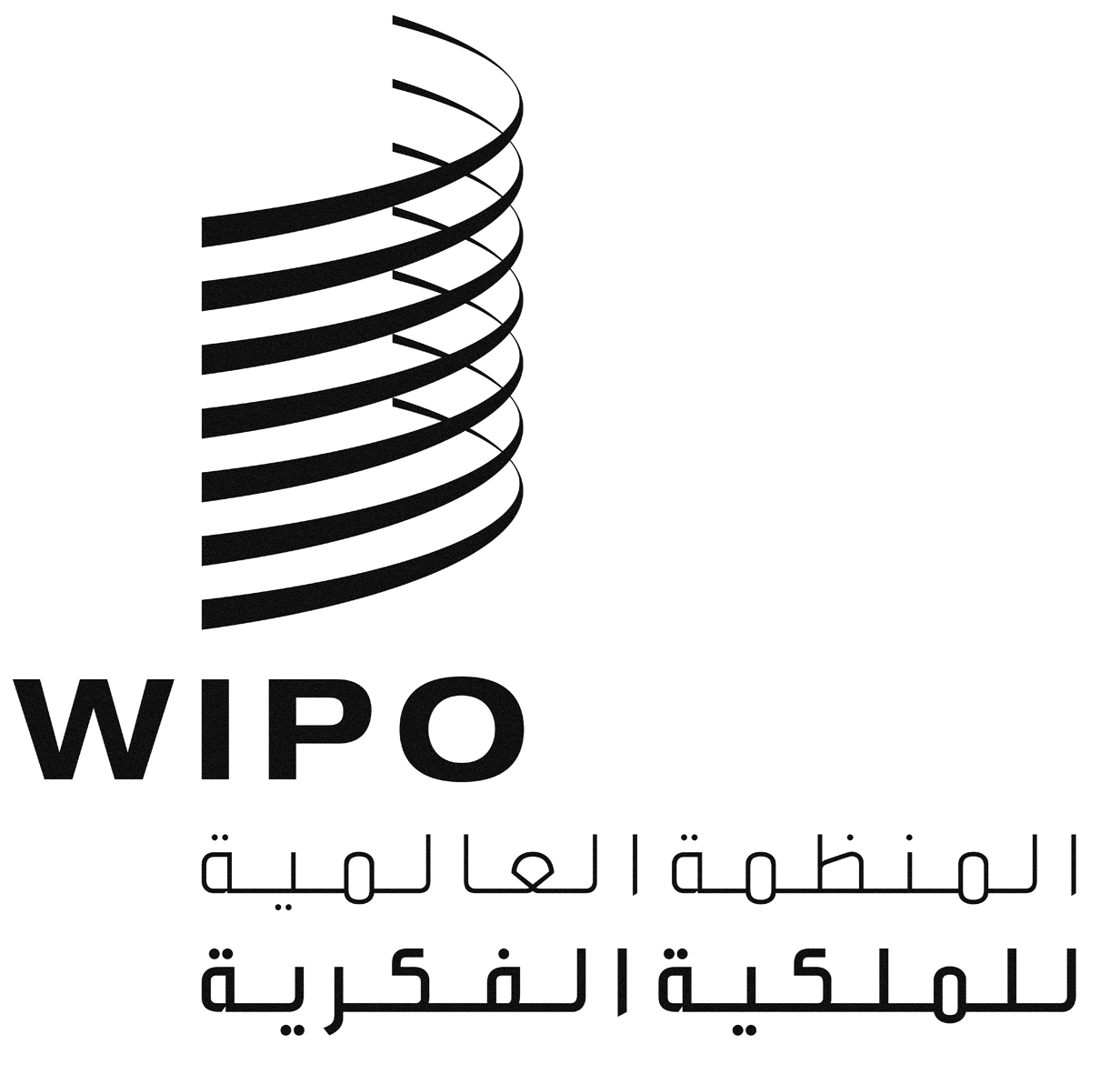 AWIPO/GRTKF/IC/30/INF/3WIPO/GRTKF/IC/30/INF/3WIPO/GRTKF/IC/30/INF/3الأصل: بالإنكليزيةالأصل: بالإنكليزيةالأصل: بالإنكليزيةالتاريخ: 25 أبريل 2016التاريخ: 25 أبريل 2016التاريخ: 25 أبريل 2016الأحد 29 مايو 2016ابتداء من الساعة 14:00منتدى السكان الأصليين الاستشارييحضره ممثلون عن المنظمات التي تمثل الجماعات الأصلية. وهو ليس جلسة رسمية من جلسات اللجنة أو اجتماعا رسميا من اجتماعات الويبو، لكن تدعمه اللجنة وتيسره الأمانة.الاثنين 30 مايو 201610:00 – 13:00البند 1:	افتتاح الدورةالبند 2:	اعتماد جدول الأعمالالوثيقة WIPO/GRTKF/IC/30/1 Prov.2والوثيقة WIPO/GRTKF/IC/30/INF/2والوثيقة WIPO/GRTKF/IC/30/INF/3البند 3:	اعتماد تقرير الدورة التاسعة والعشرينالوثيقة WIPO/GRTKF/IC/29/8 Prov. 2البند 4:	اعتماد بعض المنظماتالوثيقة WIPO/GRTKF/IC/30/2البند 5:	تقرير عن الندوة الخاصة بالملكية الفكرية والموارد الوراثية(26 و27 مايو 2016)الوثيقة WIPO/GRTKF/IC/30/INF/11البند 6:	مشاركة الجماعات الأصلية والمحليةصندوق التبرعاتالوثيقة WIPO/GRTKF/IC/30/3والوثيقة WIPO/GRTKF/IC/30/INF/4والوثيقة WIPO/GRTKF/IC/30/INF/6منبر الجماعات الأصلية والمحليةليس جزءا رسميا من دورة اللجنة، لكنه سيُذكر في تقريرهاالوثيقة WIPO/GRTKF/IC/30/INF/5البند 7:	الموارد الوراثيةالوثيقة WIPO/GRTKF/IC/30/4والوثيقة WIPO/GRTKF/IC/30/5والوثيقة WIPO/GRTKF/IC/30/6والوثيقة WIPO/GRTKF/IC/30/7والوثيقة WIPO/GRTKF/IC/30/8والوثيقة WIPO/GRTKF/IC/30/INF/7والوثيقة WIPO/GRTKF/IC/30/INF/8والوثيقة WIPO/GRTKF/IC/30/INF/9والوثيقة WIPO/GRTKF/IC/30/INF/1015:00 – 18:00البند 7:	الموارد الوراثية (تابع)الثلاثاء 31 مايو 201610:00 – 13:0015:00 – 18:00البند 7:	الموارد الوراثية (تابع)البند 7:	الموارد الوراثية (تابع)الأربعاء 1 يونيو 201610:00 – 13:0015:00 – 18:00البند 7:	الموارد الوراثية (تابع)البند 7:	الموارد الوراثية (تابع)الخميس 2 يونيو 201610:00 – 13:0015:00 – 18:00البند 7:	الموارد الوراثية (تابع)البند 7:	الموارد الوراثية (تابع)الجمعة 3 يونيو 201610:00 – 13:0015:00 – 18:00البند 7:	الموارد الوراثية (تابع)البند 8:	أية مسائل أخرىالبند 9:	اختتام الدورة